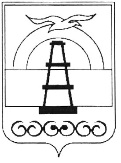 АДМИНИСТРАЦИЯ МУНИЦИПАЛЬНОГО ОБРАЗОВАНИЯГОРОДСКОЙ ОКРУГ «ОХИНСКИЙ»ПОСТАНОВЛЕНИЕот ____________          					                                   № _______г. ОхаВ соответствии с Федеральным законом от 06.10.2003 № 131-ФЗ «Об общих принципах организации местного самоуправления в Российской Федерации», руководствуясь статьей 42 Устава муниципального образования городской округ «Охинский» Сахалинской области,ПОСТАНОВЛЯЮ:1. Утвердить Перечень мероприятий, подлежащих финансированию в 2024 году в рамках реализации муниципальной программы «Развитие образования в муниципальном образовании городской округ «Охинский», утвержденной постановлением   администрации муниципального образования городской округ «Охинский» от 08.08.2014 № 553» (прилагается). 2. Опубликовать настоящее постановление в газете «Сахалинский нефтяник» и разместить на официальном сайте администрации муниципального образования городской округ «Охинский» www.adm-okha.ru.	3. Контроль за исполнением настоящего постановления возложить на заместителя главы муниципального образования городской округ «Охинский», заместителя главы администрации муниципального образования городской округ «Охинский» Муртазину Р.Ф.\Об утверждении Перечня мероприятий, подлежащих финансированию в 2024 году в рамках реализации муниципальной программы «Развитие образования в муниципальном образовании городской округ «Охинский», утвержденной постановлением   администрации муниципального образования городской округ «Охинский» от 08.08.2014 № 553» Глава муниципального образования городской округ «Охинский»                       Е.Н. МихликПеречень мероприятий, подлежащих финансированию в 2024 году в рамках реализации муниципальной программы «Развитие образования в муниципальном образовании городской округ «Охинский»